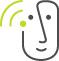 Høreforeningen lokalafdeling Aabenraa-Tønder-HaderslevFrivilligfredag den 24. september 2021Sted: FrivilligCenter Aabenraa, Nørreport 30, 6200 Aabenraa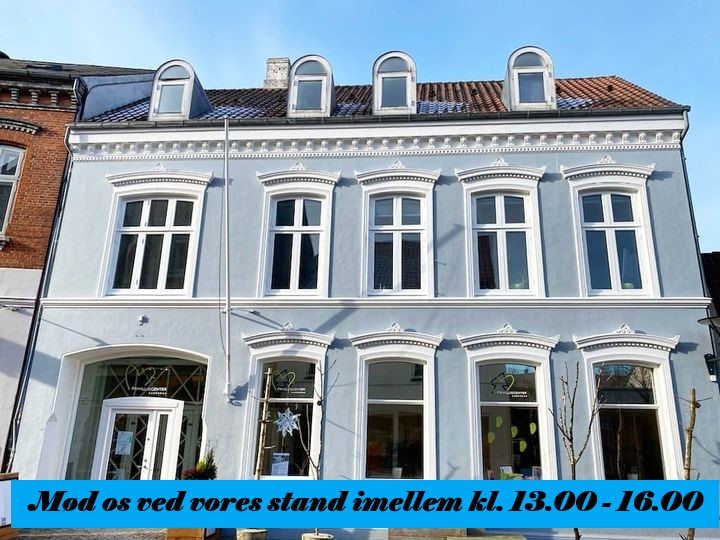 Kl. 10.00 – 16.00 vil diverse foreninger være til stede, hvor man kan få en snak.Kl. 12.00 – 14.00 vil der blive serveret gril pølse ude foran centret og sodavand inde i centret. Kl. 13.00 – 16.00 vil Høreforeningen være til stede med en stand. Vi håber at I har lyst, til at kigge forbi. Med venlig hilsenKirsten Juul JensenFormand for Høreforeningen lokalafdeling Aabenraa-Tønder-Haderslev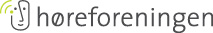 